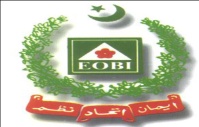 Employees’ Old-Age Benefits InstitutionMinistry of Overseas Pakistanis & Human Resource DevelopmentGovernment of PakistanEOBI Head Office 190/1/B Block-2 PECHS KarachiTender NoticeFor Services of Operation & Maintenance of LiftsEmployees' Old-Age Benefits Institution (EOBI) is an autonomous organization of the Government of Pakistan, established in 1976 to provide benefits to the registered workers of industrial, commercial and other organizations. It intends to promote its benefits among stakeholders and encourage employers and employees with EOBI for availing the benefits.Employees’ Old-Age Benefits Institution, invites proposals from reputed company preferably having network throughout Pakistan. The Company should be registered with Income Tax Authorities (in the Active Taxpayers List), Sales Tax, SRB and EOBI etc. (the bidder should attach copy of their necessary documents alongwith the tender). The services of company/contractor are required for Operation & Maintenance of Lifts @ EOBI Head Office, Karachi. The period of contract will be for two years (may be continued for another year on mutually agreed terms and conditions). The company should have five (5) years experience in Karachi with valid PEC license from concerned Department. The Bids are submitted as per procedure of Single Stage Two Envelope Bidding in light of under PPRA Rule 36(b) of Public Procurement Rules 2004. A complete set of Bidding Documents may be purchased by interested/eligible bidder on submission of a written application with the Company profile alongwith all documents to the office given below and upon payment of Rs.1,000/- (non-refundable) in the shape of pay order from any scheduled Bank of Pakistan in favour of EOBI from the office of the Director(GAD) EOBI Head Office, Lower Ground Floor, 190/1/B, Block-2, PECHS, Karachi.All bids must be accompanied by Bid Security in the amount of equal to 5% of bid amount in the shape of Pay order/Demand draft from any scheduled Bank of Pakistan in favour of Employees’ Old-Age Benefits Institution and enclosed in technical envelope must be delivered to office of Director (GAD) EOBI Head Office, Lower Ground floor at or before 1100 hours on February 15th 2021. The technical bids will be opened in the Board Room at 1130 hours on the same day in presence of the   bidders/representatives.EOBI reserves right to accept or reject any or all tender (s) as per Rule-33(1) of PPRA Rules 2004. Incomplete bids will not be entertained.For technical query, please contact via telephone 021-34328049 during 0900 hrs to 1500 hrs or email: muhammad.naeem@eobi.gov.pk. The advertisement is also displayed at EOBI website www.eobi.gov.pk and PPRA website www.ppra.org.pk Muhammad Naeem ShoukatDirectorGeneral Administration Department      021-34328020